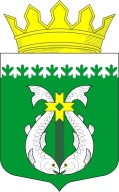 РОССИЙСКАЯ ФЕДЕРАЦИЯРЕСПУБЛИКА  КАРЕЛИЯАДМИНИСТРАЦИЯ  МУНИЦИПАЛЬНОГО  ОБРАЗОВАНИЯ"СУОЯРВСКИЙ РАЙОН"ПОСТАНОВЛЕНИЕ                                  19.08.2020	          № 615Об утверждении Положения о серебряной медали "За особые успехи в учении" в муниципальном образовании «Суоярвский район»	В соответствии с пунктом 26 части 1 статьи 34, частью 4 статьи 77 Федерального закона от 29 декабря 2012 года N 273-ФЗ "Об образовании в Российской Федерации», в целях стимулирования выпускников XI  классов общеобразовательных организаций муниципального образования «Суоярвский район»:Утвердить Положение о серебряной медали "За особые успехи в учении" в муниципальном образовании «Суоярвский район» (прилагается),Ввести в действие Положение о серебряной медали "За особые успехи в учении" в муниципальном образовании «Суоярвский район» с 01.09.2020 года,Настоящее постановление разместить на сайте Администрации муниципального образования «Суоярвский район» в информационно-телекоммуникационной сети «Интернет»,Контроль над исполнением настоящего постановления возложить на заместителя главы администрации Т.В. Тишкову.Глава Администрации                                                                          Р.В. ПетровРазослать: дело, Тишковой Т.В., ОО и СП – 2, МОУ – 6УтвержденоПостановлением Администрациимуниципального образования «Суоярвский район»от 19.08.2020_ N _615Положение о серебряной медали "За особые успехи в учении" в муниципальном образовании «Суоярвский район»1. Серебряная медаль "За особые успехи в учении" является мерой стимулирования выпускников XI классов муниципальных образовательных учреждений Суоярвского района, проявивших выдающиеся способности в учебной деятельности.2. Серебряной медалью "За особые успехи в учении" награждаются проявившие выдающиеся способности в учебной деятельности выпускники муниципальных образовательных учреждений Суоярвского района, завершившие освоение имеющих государственную аккредитацию основных образовательных программ среднего общего образования.3.  Серебряной медалью "За особые успехи в учении» награждаются выпускники 11 класса, завершившие обучение по образовательным программам среднего общего образования, имеющие итоговые отметки "отлично" и не более двух отметок "хорошо" по учебным предметам учебного плана, изучавшимся на уровне среднего общего образования, успешно прошедшие государственную итоговую аттестацию и набравшие:не менее 65 баллов на едином государственном экзамене (далее - ЕГЭ) соответственно по русскому языку и математике профильного уровня или 5 баллов на ЕГЭ по математике базового уровня;в случае прохождения выпускником 11 класса государственной итоговой аттестации в форме государственного выпускного экзамена (далее - ГВЭ) - 5 баллов по обязательным учебным предметам;в случае выбора выпускником различных форм прохождения государственной итоговой аттестации (ЕГЭ и ГВЭ) - 5 баллов по сдаваемому обязательному учебному предмету в форме ГВЭ и ЕГЭ по математике базового уровня, а также не менее 65 баллов по сдаваемому обязательному учебному предмету в форме ЕГЭ.Решение о награждении выпускников серебряной медалью "За особые успехи в учении" принимается педагогическим советом общеобразовательной организации. Решение педагогического совета утверждается постановлением Администрации муниципального образования «Суоярвский район».6.	Серебряная медаль «За особые успехи в учении» вручается награжденным выпускникам вместе с аттестатом о среднем общем образовании.7. О выдаче медали делается соответствующая запись в книге регистрации выданных медалей, которая ведется в организации, осуществляющей образовательную деятельность.8.	Медаль выдается выпускнику XI класса лично или другому лицу предъявлении им документа, удостоверяющего личность и оформленной в установленном порядке доверенности, выданной указанному лицу выпускником XI класса, или по заявлению выпускника XI класса направляется в его адрес через операторов почтовой связи общего пользования заказным почтовым отправлением с уведомлением о вручении.9.	При утрате медали дубликат не выдается.